В рамках  тематической недели  С 9.03 по 12.03 в нашем саду проходил межгрупповой проект "Широкая масленица"На этой неделе мы познакомились с традициями и обычаями данного праздника.Нами была организована выставка масленичных кукол,изготовленных родителями!А в пятницу у нас прошло настоящее масленичное гуляние с сожжением куклы!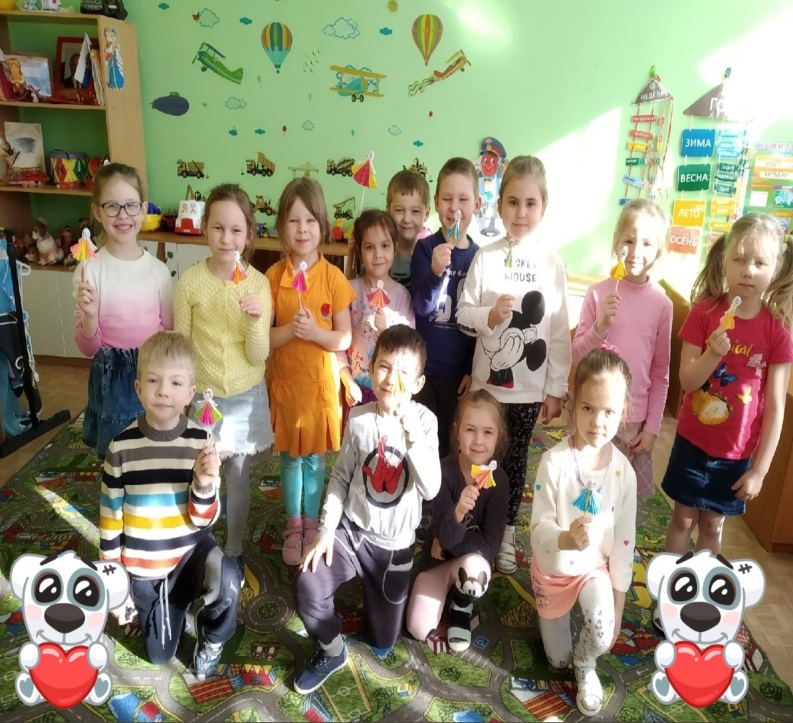 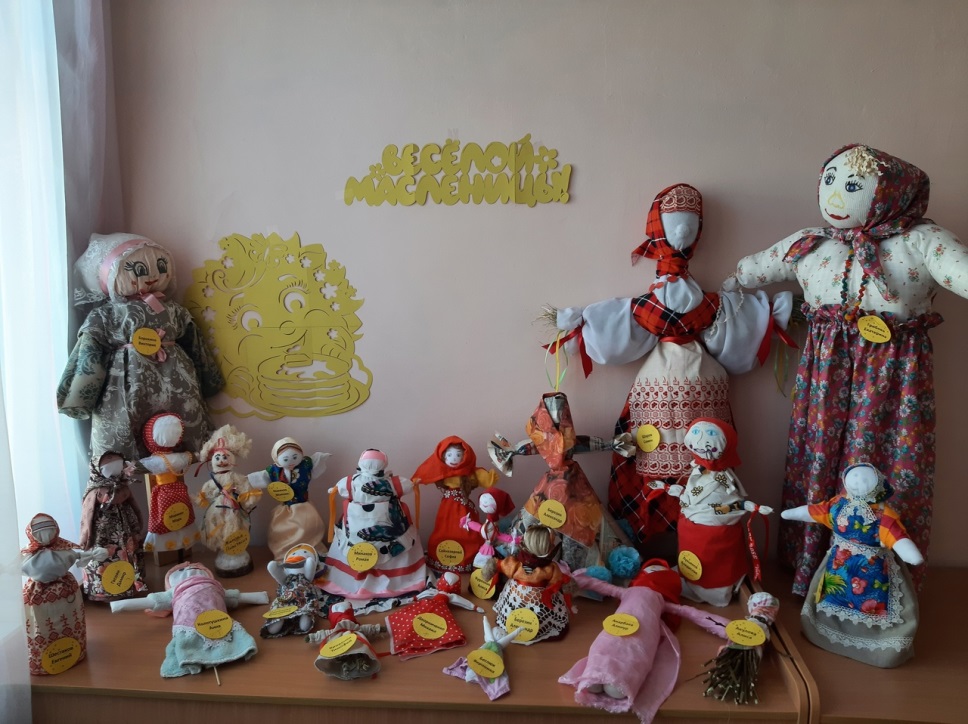 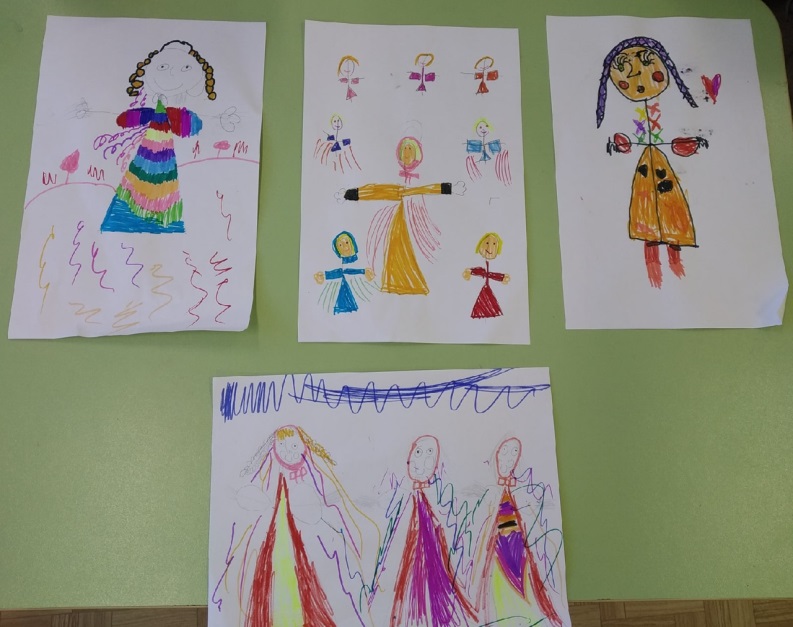 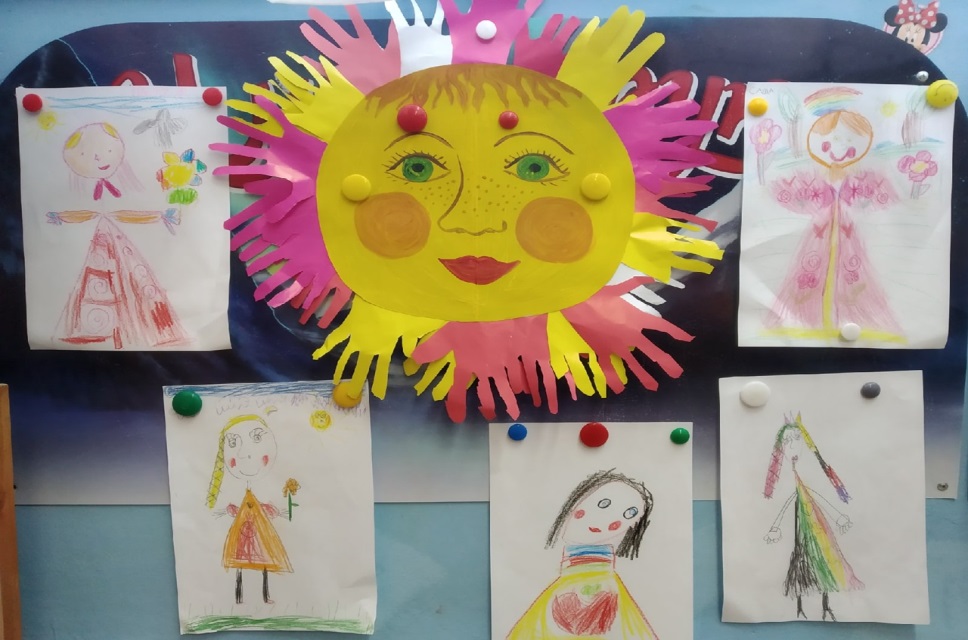 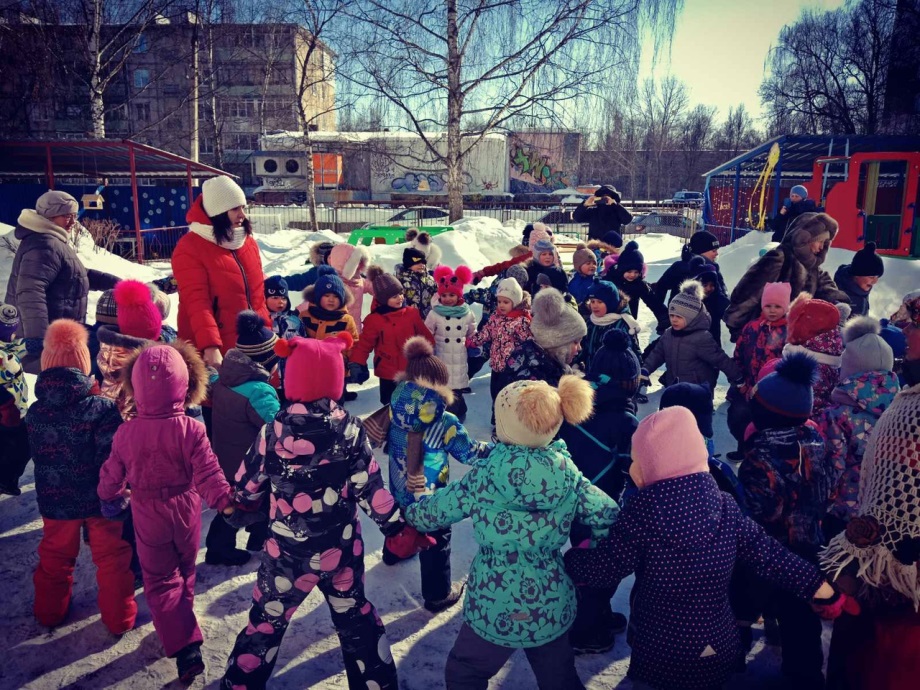 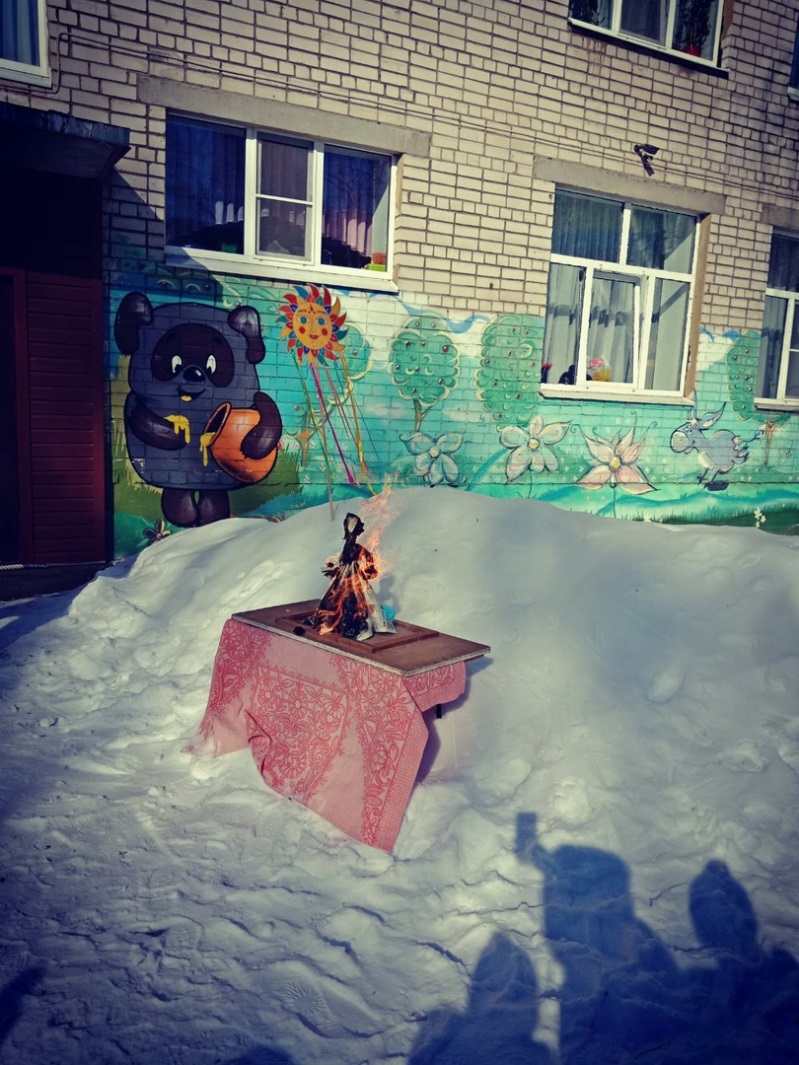 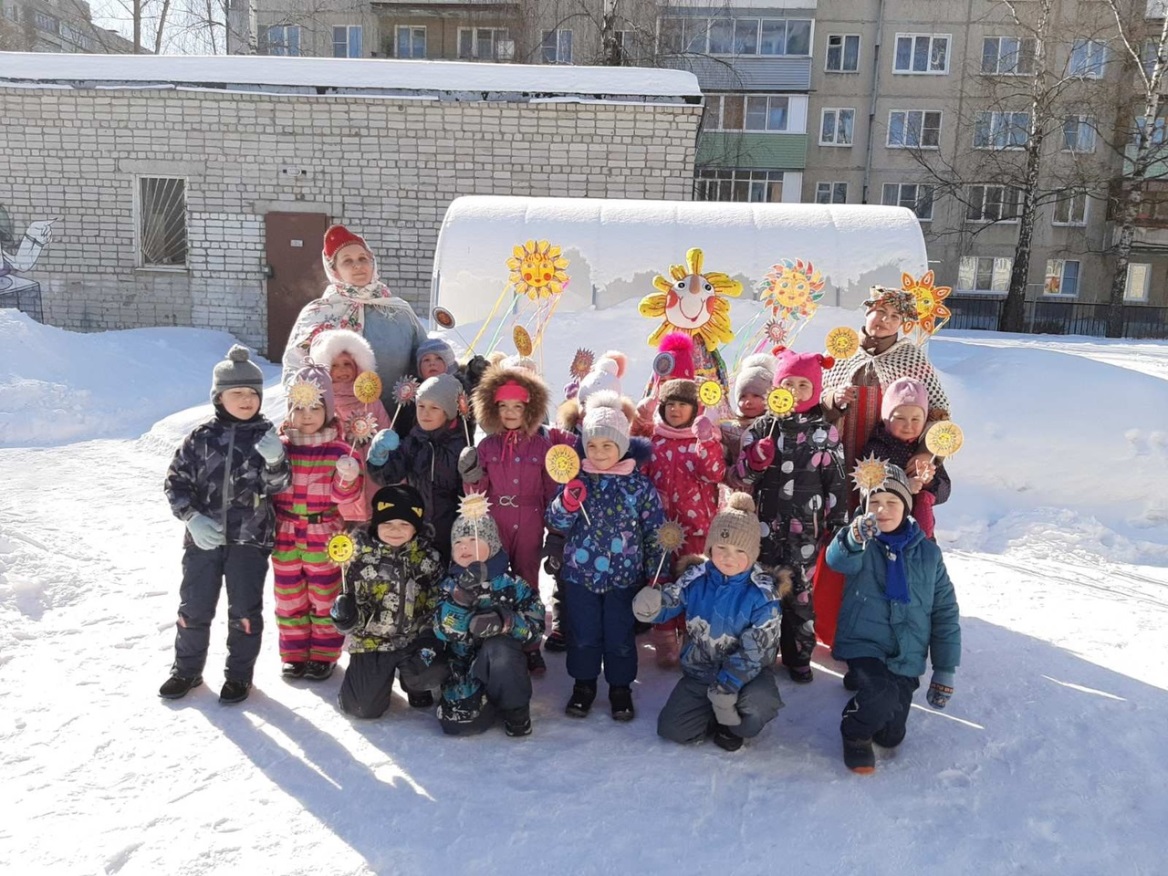 